Site internet : www.mairiedeniherne.frdu 18   au  22/12/2017  du 18   au  22/12/2017  LUNDIMARDIMERCREDIJEUDI VENDREDIENTRÉE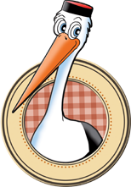 Tarte au munster PLATPalette de porc fumé GARNITUREChou braisé LAITAGEFromage 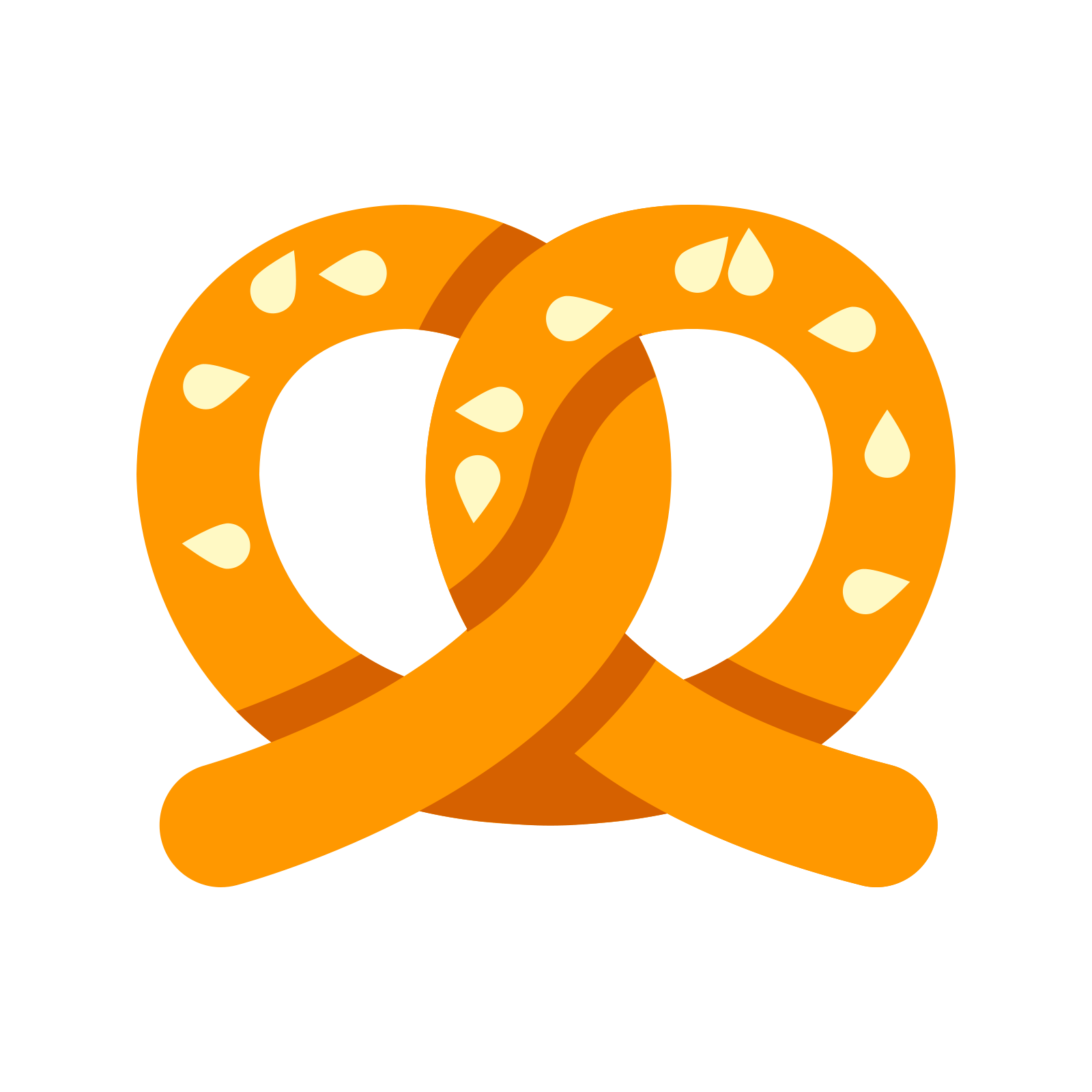 DESSERTCake sucré alsacien  du    au    du    au    LUNDIMARDIMERCREDIJEUDI VENDREDIENTRÉEPLATGARNITURELAITAGEDESSERT